UNIVERSIDAD DE SANTIAGO DE CHILE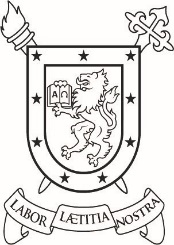 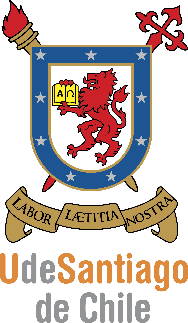 Escriba aquí el título de la tesis Otra información sobre el título Nombre de autor(es) (completo)Profesor Guía: Nombre del profesor guía (sin grado académicoTesis para optar al Grado de Magíster en Planificación y Gestión tributariaSantiago – Chile2020RESUMENESTO SE HACE AL FINAL.Brevemente: planteamiento del problema, método utilizado, principales resultados y conclusiones. Debe ser: comprensible, sencillo, informativo, preciso, completo y especifico.Se sugiere considerar (explícitamente o implícitamente): Objetivo, Principales hallazgos, Diseño/metodología/Aproximación, Limitaciones del estudio/implicaciones, Implicaciones prácticas, Originalidad/aporte de valor:Palabras claves:  Tres (3) a cinco (5) palabras clavesABSTRACTText Keywords:   de 3 a 5 conceptosDEDICATORIA Escriba Aquí su Dedicatoria.
Por ejemplo:
Para mi Padre, Juan González.  
5 de marzo de 1936 – 6 de octubre de 2011AGRADECIMIENTOS No está permitido incluir ningún tipo de declaración que pudiese ser considerada ofensiva.Sus agradecimientos no deben sobrepasar esta hoja.TABLA DE CONTENIDOINTRODUCCIÓN	11	CAPÍTULO	21.1	Subtítulo	21.1.1	Subtítulo	22	CAPÍTULO	32.1	Subtítulo	32.1.1	Subtítulo	33	CAPÍTULO	43.1	Subtítulo	43.1.1	Subtítulo	44	CAPÍTULO	54.1	Subtítulo	54.1.1	Subtítulo	55	CAPÍTULO	65.1	Subtítulo	65.1.1	Subtítulo	6CONCLUSIONES	7GLOSARIO	8REFERENCIAS BIBLIOGRÁFICAS	9ANEXOS	10APÉNDICES	11ÍNDICE DE TABLAS (OBLIGATORIO)Tabla ‎1: División Hojas de Desarrollo	¡Error! Marcador no definido..ÍNDICE DE ILUSTRACIONES (OPTATIVO)Ilustración 1: Ejemplo Imagen	¡Error! Marcador no definido.INTRODUCCIÓNCAPÍTULO Subtítulo SubtítuloCAPÍTULO  SubtítuloSubtítuloCAPÍTULO SubtítuloSubtítuloCAPÍTULOSubtítuloSubtítuloCAPÍTULOSubtítulo SubtítuloCONCLUSIONES GLOSARIOOpcionales. En nueva página, opcional. Si no tiene glosario, eliminar la página.REFERENCIAS BIBLIOGRÁFICASUtilizar norma APA (un solo listado – sin separar por tipo de fuente – en orden alfabético, y sangría francesa.Para mayores detalles revisar: http://biblioteca.usach.cl/sites/biblioteca/files/documentos/dhi-apa_0.pdfANEXOS  En nueva página, opcional. Si no tiene anexos, eliminar la página.Los anexos corresponden a aquellos materiales encontrados en la búsqueda de información y que son relevantes para la tesis. APÉNDICESEn nueva página, opcional. Si no tiene apéndices, eliminar la página.Los apéndices son materiales elaborados por el autor para la investigación (encuestas, entrevistas).